Задание по ИЗО для учащихся подготовительного отделения, группы «Колорит», «Акварельки», «Пастельки»с 08.04.2020г. - 15.04.2020г.Преподаватель Петрова А.А.Тема урока: «Злой и добрый волшебник»Материал исполнения: лист бумаги А-3, цветные карандаши.Задание: нарисовать двух волшебников, один волшебник - добрый, второй – злой, применяя характерные особенности добра и зла в лице, одежде, цветовой гамме, аксессуарах, предметах в руках. К примеру, добро у нас ассоциируется с чистотой, со светлыми цветами, яркими, а зло с тёмными. Лицо волшебников тоже должно олицетворять добро или зло. У доброго волшебника соответственно добрая мимика лица – наличие естественной улыбки, наличие света и добра в глазах, возможно приятные черты лица или же просто обаятельный и далеко не красавец. Злое лицо, если вспомнить сказки, имеет не свежий цвет – сероватый, коричневатый или желтоватый, большой, свисающий нос как у бабы Яги, наличие бородавок и шрамов, небрежные волосы, возможно повязка на глазу в связи с отсутствием последнего из-за многочисленных враждований. Одежда волшебников тоже отличается. А вот как она отличается, изобразите сами в своих работах.Ответить на вопрос: может ли добрый волшебник иметь большой нос и бородавку? Может ли под симпатичным лицом скрываться злой волшебник?Задача: найти композиционное и колористическое решение доброго и злого героя сказки, передать образ разных героев.Данное задание рассчитано на два учебных урока, этапы рисования фотографируйте и присылайте мне посредством Viber связи.  Примеры добрых волшебников: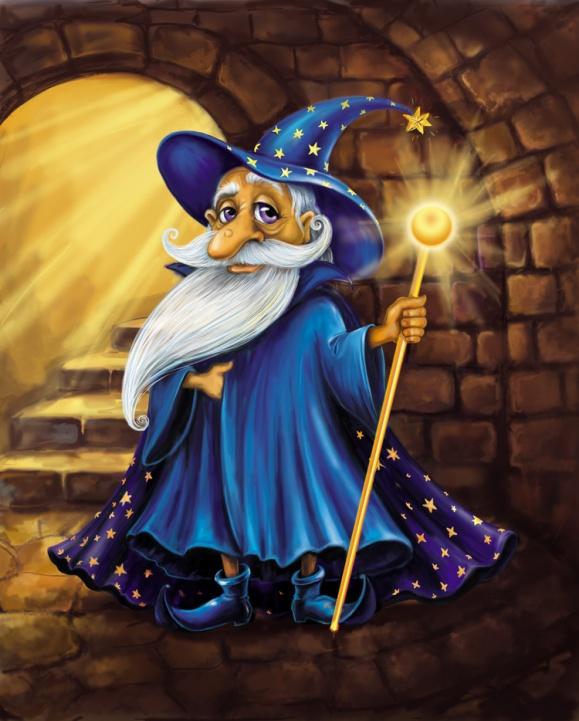 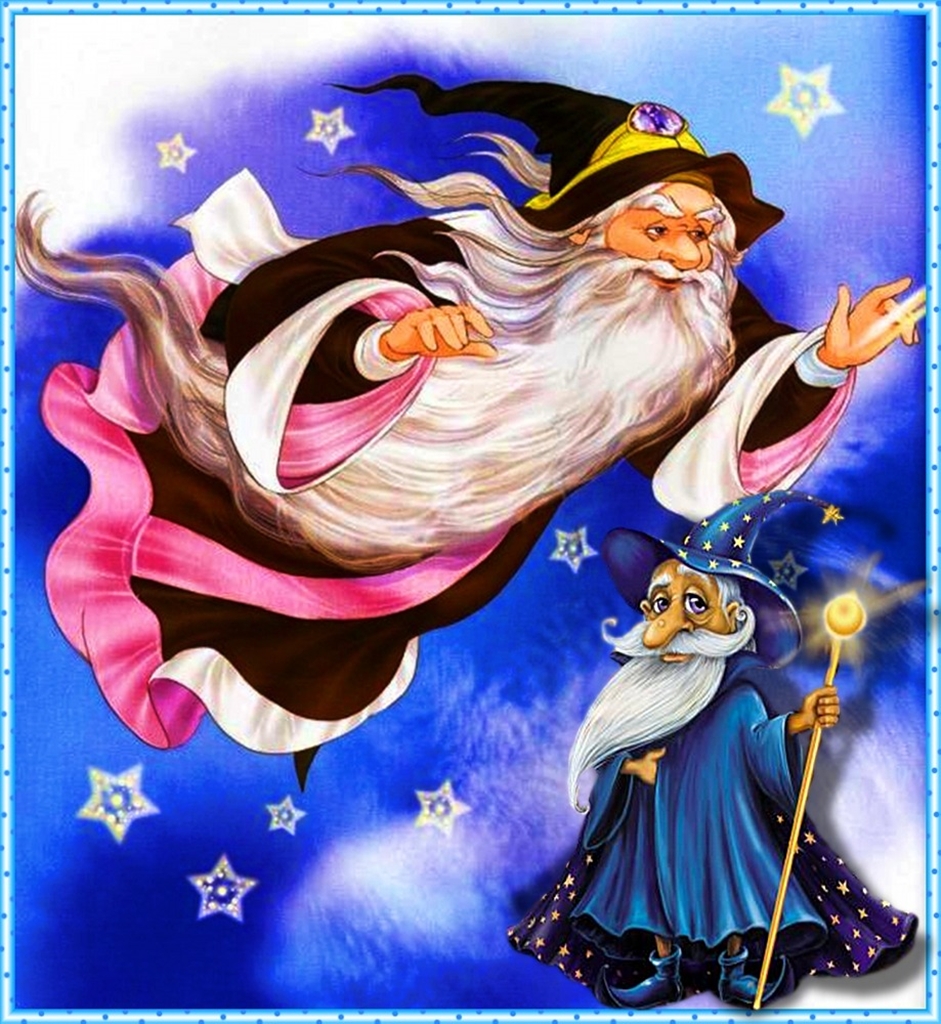 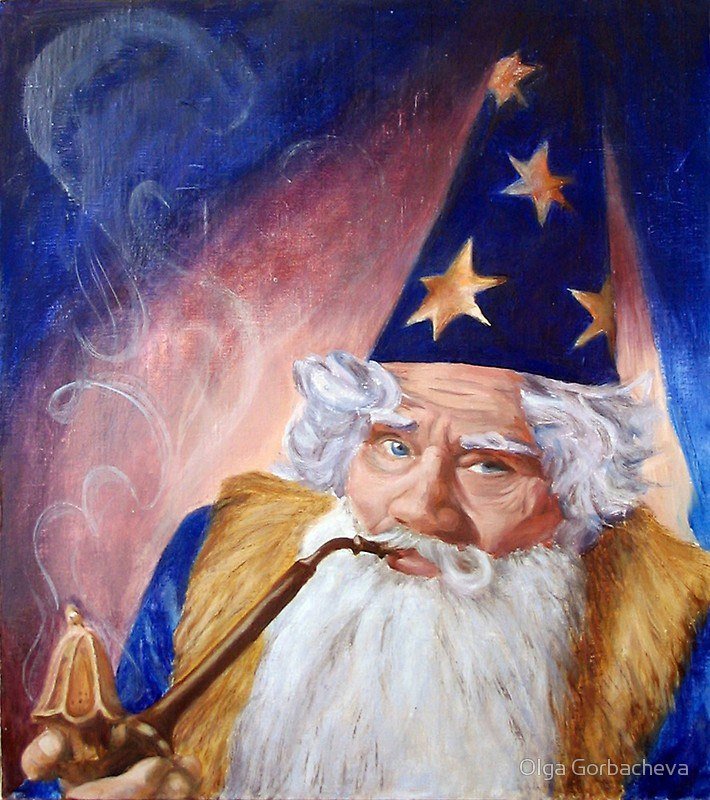 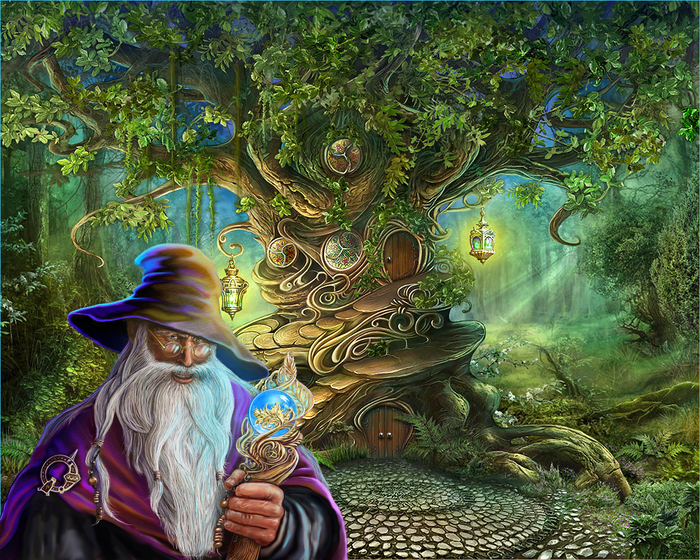 Примеры злых волшебников: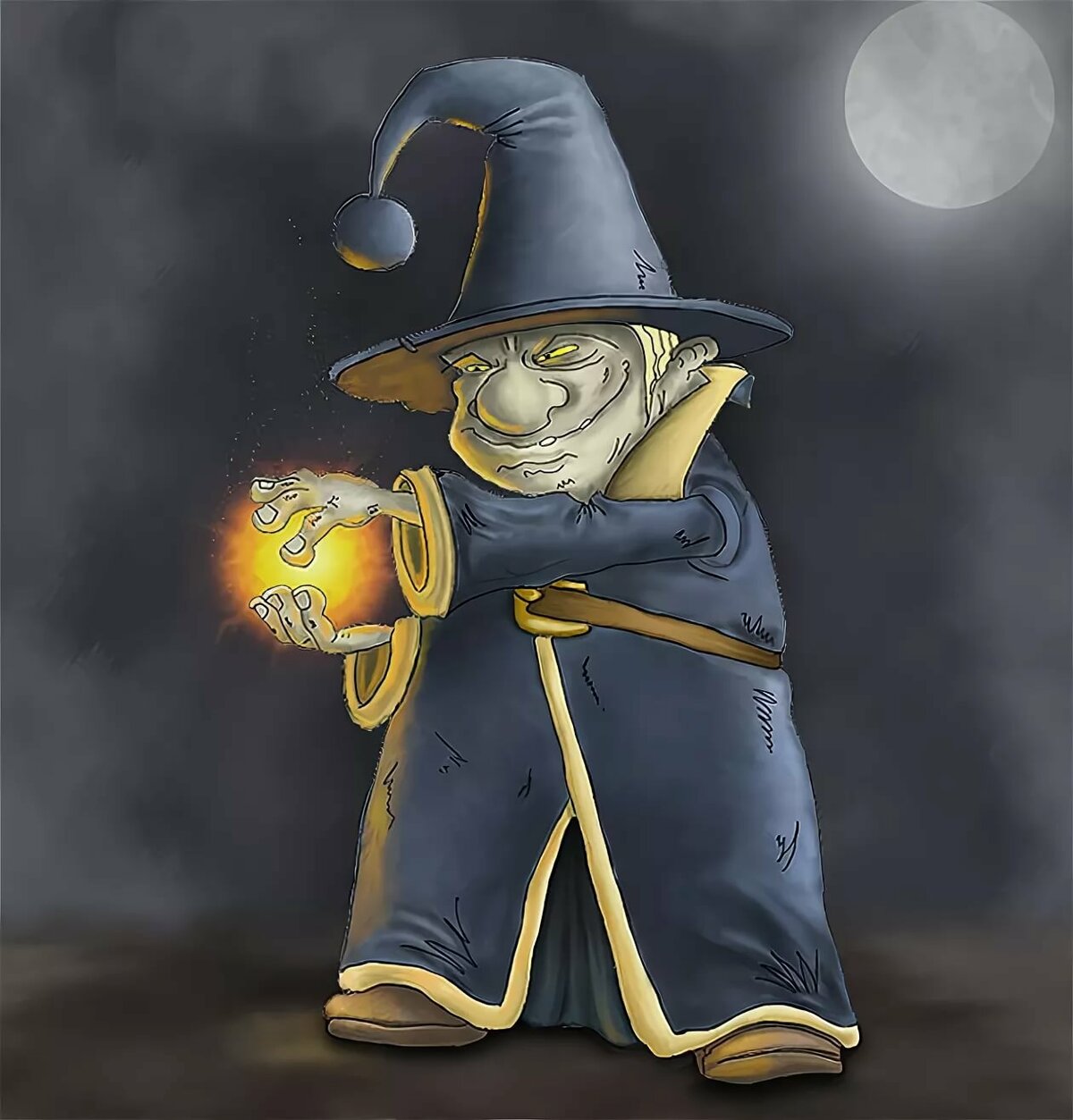 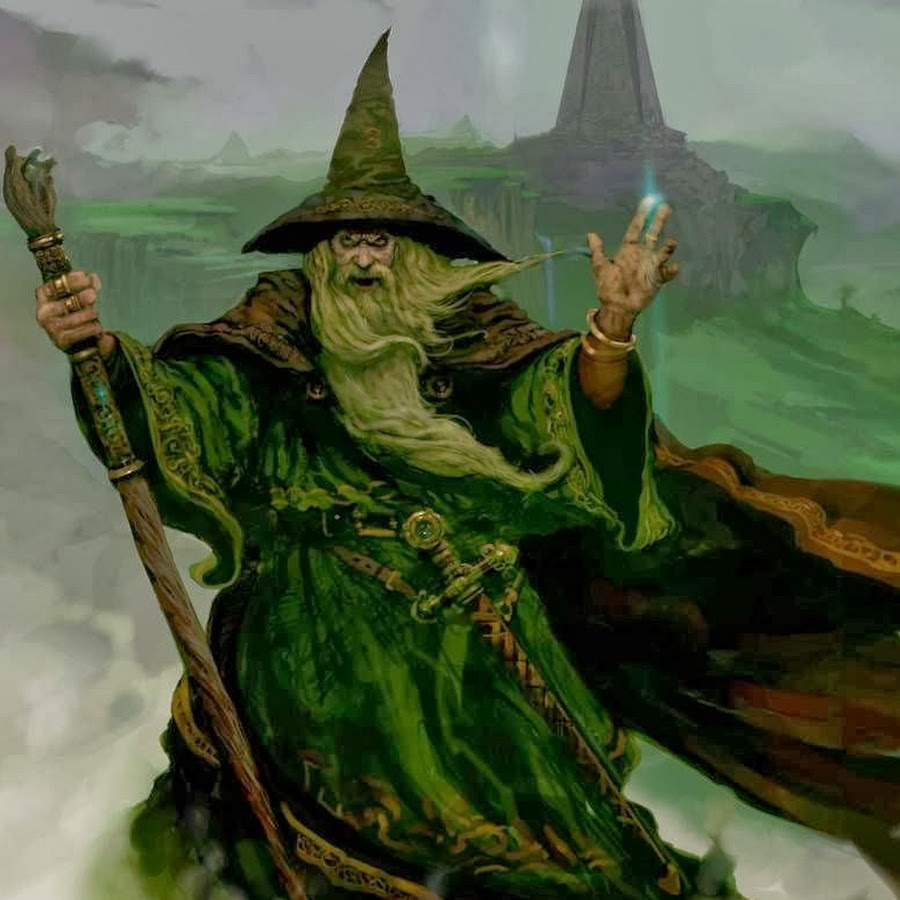 